REGISTRAČNÝ FORMULÁRVyplnením tohto registračného formulára potvrdzujete svoju účasť na ŠPORTOVOM DNI TnUAD 2015, ktorý sa bude konať 6.októbra 2015. Potrebné je ho zaslať do 4. októbra 2015 na e-mailovú adresu: sportovyden2015@gmail.com. Jeden registračný formulár platí len na 1 šport, v prípade, že sa chcete zapojiť do iných disciplín, vyplňte si prosím ďalší, treba ale zvážiť aby sa Vám termíny neprelínali.Športu zdar.ŠPORT: futbal (kolektívny 5+1 – max. 10 v tíme)volejbal (kolektívny 6 (min. 2 dievčatá) – max. 10 v tímefitnes: crossfit fitnes: workoutaerobic, zumba, jumpingplávanieMENO , PRIEZVISKO (kapitán):NÁZOV TÍMU (v prípade kolektívneho športu) :SÚPISKA (v prípade kolektívneho športu) MENO,PRIEZVISKO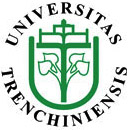 e-mailový kontakt:Prípadné pripomienky, návrhy na vylepšenie : 